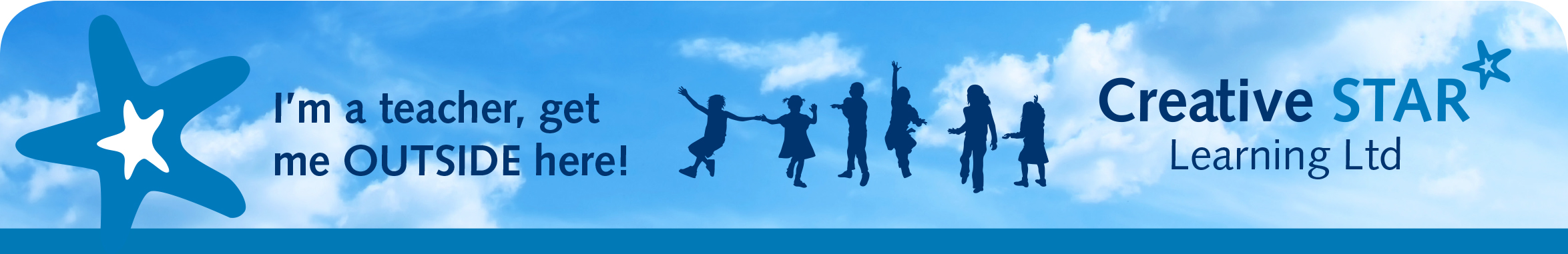 WEE GREEN SPACES HOMEWORK – Part 2 Preparing PeopleTo Do – Parent PreparationInform and involve parents – begin now, e.g.Tick and dateonce completeInviting parents and children to advise on nearby greenspaces – where do they enjoy visiting? Send home a teddy or soft toy, “Explorer Ted” to help do this.Snippets of information in newsletters and communications: fun pictures such as staff looking for a greenspace; updates about what preparation is happening with the children.Photos of outdoor activities displayed in prominent places with the benefits highlighted. Feature happy children. Add research snippets and quotes from informed professionals to parent communications.Hold outdoor stay and play sessions. Think about warm drinks, hot food and spare clothes and shelter. Find extra adults to assist with the sessions. Remember that 1-to-1 informal approaches often work well. Make sure they know what to expect. Be very proactive. Once a site has been identified, have a pre-visit so that parents and children can see the site. Sometimes the land manager is willing to meet and greet such groups. Ask for parents’ thoughts and ideas. Follow up on any concerns positively and look for ways of enabling the visits to go ahead in a way which takes account of the concerns.Hold a parent information workshop so they have an opportunity to ask questions in advance. Use some of the parent activities to support this. Ensure you have the Aberdeen City local excursions annual permission form signed.Send home information letter re WGS. See example on the blog post.To Do – Children PreparationTick and dateonce completeTake photos of the site and share with children. Bring items from the place for children to hold, smell, feel and talk about.Do they know this site? What advice do they have about visiting? Do they know how to get there?What do they think they will need to help them ensure that the use of the site is a healthy, happy and safe experience?Share ideas for equipment needed.Introduce a soft toy who can help children learn about their greenspace siteUse local wildlife animal if possible or a friendly teddyGet the toy to bring photos and include in discussions.Get the toy to ask children for advice about managing aspects of care and safety, e.g. how to cross a roadDevelop little stories about the toy and his adventures outside to tell the childrenTalk about what the soft toy needs for visiting the WGS site.Ensure children have suitable outdoor clothing, including hats, gloves, warm socks, suitable boots or wellies.Have a look at the Stramash Gear Guide https://stramash.org.uk/gear-guide/ Practice putting on and taking off outdoor clothing, daily: have picture sequencing charts, encourage children who can do this to help those who can’t.Create an outdoor dressing up box for extra practiceSend home the micro-routine sheet of what’s involved. Give children lots of practice at:Packing their backpack with snack, water, seat, accessories (remember not to overload, they are little.Putting the pack on and offGo for mini walks with backpack onEating snack outside from the backpacksWashing hands outside. Experiment with different systems.Introduce simple songs and rhymes to help prepare children for the Wee Green Space visits. See the handout on the blog post. Practice gathering round when called:Decide on a calling sound or song – perhaps the children have a preference.Play games that involve running back to the gathering circle when calling sound is heard.Develop the concept of a boundary and practice thisIdentify working areas in an open spacePlay games where children learn to stop at identified boundaries.Play games where children have to move to spaces where they can see you and you can see them.Get children to help you establish where the boundaries should be. If needed use biodegradable tape to mark the boundaries so staff, volunteers and children know. Learn to recognise key featuresPlay games where children learn to recognise key features in the environmentPractice running to and waiting at key features (in safe places)Look for places en route to your WGS site where it is okay for the children to run on ahead and wait at key features for the group.Learn what to do if lost Play the gamesTell the storyReinforce key messages about staying in one place, hugging a tree/lamppost and waiting for known adultPractice regularlyLearn how to “be” outsideIdentify key issues from site appraisal and risk assessmentsThink about songs, games, stories or rhymes which would help children learn how to manage the risks or issues, e.g. dogs and dog mess, crossing roads, encountering wildlife etc.Practice these in advance.To Do – Staff and Volunteer PreparationTick and dateonce completeStaff have visited the greenspace prior to the Wee Green Space sessions started. They know where it is and how to get there. They know the emergency procedures and arrangements and where key information is stored about the visitsAny concerns and issues have been collectively shared and agreements over how to address these have been made. There is a designated lead person or two who kickstart the Wee Green Spaces sessions. Staff and volunteers have the right clothing and footwear. Think about how everyone will manage in the cold sessions. It is important they are able to model a positive behaviour and attitude to being outdoors and off-site. You have considered what equipment you need and have acquired it. Procedures are in place to care for the equipment before, during and after each visit.Have a look at the equipment list on the blog and amend this to suit your setting’s needs. You have thought about the manageability of the resources you are taking to the woods. Staff must follow your setting’s manual handling practices when lifting and carrying resources. You have made provision for snack and drink for staff and helpers. This may include hot drinks on cold days. Your toileting procedures include provision for adults. A little forward thinking can make all make a difference to comfort levels and dignity. http://bit.ly/2SKfaKF You may need to consider:Having a designated space further awayA system for quietly being able to go, yet staff being awareA way of managing sanitary needsA portable seat, if wild toileting is inappropriate or seems too much to handleYou have put together a sensible induction process for staff who are new to Wee Green Spaces to ensure they learn the routines and expectations, policies and procedures.You have an effective system for ensuring parents and volunteers:Know their role and what is okay to do and what not to doAre valued for their contribution and giving up their free timeYou and they are following ACC Volunteer guidelines as per the Education Visits Policy.Have a look at the Cults information sheet on the blog.You have planned the routines and framework for the Wee Green Spaces visits. This will change lots as you learn with the children.Remember to actively involve your children in shaping this as much as possible.Have a look at the visit leader’s checklist on the blog post and amend to suit your setting. 